Grapeland ISD District Improvement Plan2021-2022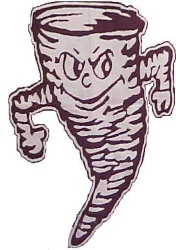 MISSION STATEMENTTo educate all students to their fullest potential through the seven A’s of success: Accountability, Attendance, Attitudes, Academics, Attention, Appearance, and AspirationVISION STATEMENTThe vision of Grapeland Independent School District, in full partnership with the parents/guardians of our students, is to encourage and challenge all students to achieve their greatest potential through a well- balanced and appropriate curriculum taught by highly qualified and highly effective personnel in an exemplary school district, focused on preparing our students for a successful life.#SPNDGrapeland Independent School District116 West MyrtleGrapeland, Texas 75844Phone: (936) 687-4619	Fax: (936) 687-4624Don Jackson, SuperintendentDistrict Improvement Leadership TeamElementary Representatives:   		Cassie SatterwhiteJunior High Representatives: 		Channin SpisakHigh School Representatives: 	        Aimee JohnsonAdministrative Representatives: 	Don Jackson Julie MartinKristi BellBusiness Representative:                     Brandon BridgesCommunity Representative: 		Brad SpisakParent Representative: 			Jana Nealy I. District CharacteristicsThe Grapeland Independent School District maintains a student population of approximately 600 students. Our students benefit from diverse student demographics and the opportunity to obtain an outstanding education. Our community and surrounding area maintain a vital interest in our schools and we continually develop new partnerships that benefit our students and connect them with our community. School Board members take an active role in setting high expectations for the district and provide support to reach the goals. District Administration believes in developing strong instructional leadership skills of the campus administrators and this ensures effective instructional models are utilized with the students. Student success is the focus of the district and all GISD employees, as partners in TEAM GISD, contribute to obtaining this goal. II. Community CharacteristicsGrapeland is a rural and peaceful community-minded town located in Houston County with a population of 1,400. The area offers opportunities for residents and visitors to enjoy parks, lakes, unique shops, festivals, sports activities and year-round events. The Grapeland community has a rich heritage of academic, agricultural and athletic tradition which continues due to the “Sandie Pride Never Dies” mentality of our GISD alumni. Major area employers span the fields of industry, education, and agriculture. Area students have access to two outstanding avenues of higher education, a community college campus in Crockett, Angelina College, and four year universities, Stephen F. Austin State University and Sam Houston State University, are a short commute from our town. A bright future exists for the students and residents of Grapeland, Texas. III. Student Demographics (2018-2019 TAPR)Grapeland ISD student population consists of:9.1% Hispanic63.3% White22.0% African American   .2% American Indian    .2% Pacific Islander    1.0% Asian  4.2% Two or more racesIV. Beliefs and MissionIt shall be the mission of the Grapeland Independent School District to educate all of its students to their fullest potential.We believe that all students can learn.We believe that community involvement maximizes student learning.We believe that the students of Grapeland ISD are our greatest assets.We believe I clearly defined goals and high expectations for all students.Needs Assessment (2018-2019 TAPR)D1. Inform, inspire, and motivate students to reach their potential. D2. Intervention and targeted instruction of At-Risk/Low-performing students. D3. Focus on growth in accountability performanceD4. Online learning capability with one to one access.D5. Seniors graduate with college acceptance, vocational career opportunity or military focus.D6. Increase ability to prevent and respond to an active shooter crisis enhancing the safety and security of students and staff.D7. Continue to review results of Safety Assessment review and put a tiered plan in place to address opportunities for growthStudent Achievement SA1. Data driven instruction; 9 weekly Cumulative Based Assessments; Benchmarks; Intervention, Spiraling.SA2. Focus on African American and Economically Disadvantaged sub pops.SA3.Define campus curriculum standards and evaluate effectiveness.SA4. Maintain B accountability rating and pursue an A rating.SA5. Continue full inclusion of SPED students to influence the expectations toward progress in all subjects.School Culture and Climate SC1. Focus on the 7A’s of success to initiate a culture change. (Accountability, Academics, Attitude, Attendance, Attention, Appearance Aspiration.SC2. Continue to develop and implement behavior system throughout the district.SC3. Organizational effectiveness, through communication, collaborations, connections, and caring, supervision and evaluation.SC4. Ensure safety and security of all students by shoring up controlled access to campus and instilling a culture if safety.SC5. Implement a program that utilizes parents as resources on the campuses.Staff Quality and Professional Development PD1. Principals will lead staff development of staff based on campus needs PD2. Professional Development will be based around creating effectiveness in: SPED, DMAC; Lead Forward; Fundamental Five & TTESS.PD3. Recruit, hire and retain highly qualified staff.PD4. Structure school funds to offer a competitive salary and retention bonuses.Curriculum, Assessment, and InstructionC1. Continue to monitor the curriculum for effectiveness and rigor and facilitate vertical alignmentC2. Provide uniform response to intervention for regular and SPED students.C3. Utilize TEKS Resource System for core curriculum alignment.C4. Utilization of Google to enhance technology usage in the classroom.  C5. Establish protocols or data driven instruction; CBA’s; Spreadsheets to track growth; Intervention and Lesson Plans Family and Community InvolvementFI1. Establish parents as partners, parent outreach, effective communication from school to home.FI2. Seek qualified parent volunteers to serve on district and campus committees.FI3. Use of social media to continue to create a positive perception of the district  FI4. Utilize Blackboard calling system, social media resources, neighborhood centers and churches for distributing information.FI5. Publicize parent access features on our district website.FI6. Establish student service projects in the community to promote involvement. School Context and OrganizationSO1. Provide data-driven instruction and intervention while utilizing bell to bell instruction.SO2. Develop consistency in instruction, resources, and discipline procedures.SO3. Increase DEIC and CEIC roles in decision making.SO4. Maintain time for PLC’s for teachers to collaborate and plan for more rigorous instruction. SO5. Emphasize staff accountability through supervision and evaluation. SO6. Build relationships of mutual respect.TechnologyTI. Utilize technology replacement cycle plan.T2. Purchase an effective universal diagnostic screener.T3. Provide district standardization of intervention software and programs. T4. Teacher training for the utilization of technological resources such as Google, Book Share, Lesson Planning, etc…T5. Examinations of Instructional programs used by the District (Usage and Effectiveness) Student Achievement SA1. The district will commit to finding data that will assist us in taking action to lift our student’s performance on STAAR Assessments.Track performance of students on spreadsheets… Track factors that inhibit performance and take action.SA2. Thoroughly learn the factors that will influence our scores in the A-F Accountability system and constantly and specifically work to institute best practices that will influence staff and staff effectiveness and student growth.Goal:The district will commit itself and its stakeholders to a shared purpose including high expectations, challenging and engaging classrooms, a focus on student learning, and a commitment to continuous improvement. GISD will communicate the mission of the district to educate and equip all students for success through exceptional learning experiences.LEADERSHIP OF THE EDUCATIONAL COMMUNITY- Competency 001-The superintendent and leadership team will act with integrity, fairness and in an ethical manner in order to promote the success of all students. Expected Results:District is able to communicate the vision and purpose of the school.District commits to a shared purpose.District’s vision and purpose guide teaching and learning.District’s vision and purpose guide allocation of the time and human, material, and fiscal resources.Goal:The district’s leadership will continuously promote improved student performance and school effectiveness. LEADERSHIP OF THE EDUCATIONAL COMMUNITY- Competency 002 The superintendent and leadership team will shape district culture by facilitating the development, articulation, implementation and stewardship of a vision of learning that is shared and supported by the educational community.Expected Results:District leadership advocates vision and improvement efforts.District leadership provides direction and allocates resources that enable students to achieve.District leadership encourages collaboration and shared responsibility.District leadership ensures equity of learning opportunities and support for innovation.Goal:The district will implement research-based curriculum and engaging instructional methods that facilitate achievement for all students. INSTRUCTIONAL LEADERSHIP- Competency 005-The superintendent and leadership team will facilitate the planning and implementation of strategic plans that enhance teaching and learning; ensure alignment among curriculum, curriculum resources and assessment; use the current accountability system; and promote the use of varied assessments to measure student performance.
Expected Results:District implements a curriculum based on clear and measurable expectations.District ensures teachers use proven instructional practices that actively engage students in the learning process.District ensures teachers provide opportunities for students to apply their knowledge and skills to real world situations.District ensures teachers give student feedback to improve their performance.District’s Accountability Status will be Met Standard (in all subgroups; in all content areas).  In addition, increased percentages of commended performance status for individual tests as well as “all tests” will be achieved.  For non-accountability areas, the District will exceed state averages.Goal:The district will be a skillful steward of resources and support systems to ensure achievement for all students. ADMINISTRATIVE LEADERSHIP-Competency 008- The superintendent and leadership team will apply principles of effective leadership and management in relation to district budgeting, personnel, resource utilization, financial management and technology applications.ADMINISTRATIVE LEADERSHIP- Competency 009 The superintendent and leadership team will principles of leadership and management to the district’s physical plant and support systems to ensure a safe and effective learning environment.Expected Results:District allocates sufficient resources to support its educational program.District maintains all sites, facilities, services, and equipment to provide an environment that is safe and conducive for learning.District ensures that each student has access to guidance services.Goal:The district will implement a continuous process of improvement that focuses on student performance.ADMINISTRATIVE LEDERSHIP- Competency 010
The superintendent and leadership team will apply organizational, decision-making and problem-solving skills to comply with federal and state requirements and facilitate positive change in varied contexts.Expected Results:District implements a collaborative and ongoing process for improvement that aligns the functions of the school with the expectations for student leaning.District sustains improvement efforts and demonstrates progress in improving student performance and school effectiveness.District’s new improvement efforts are informed by the results of earlier efforts through reflection and assessment of the improvement process.District designs and implements assessment systems that evaluate the effectiveness of curriculum and instruction and are used to determine interventions to improve student performance.Goal:The district will foster effective communication and relationships with and among its stakeholders.LEADERSHIP OF EDUCATIONAL COMMUNITY- Competency 003- The superintendent and leadership team will communicate and collaborate with families and community members, respond to diverse community interests and needs and mobilize community resources to ensure educational success for all students.LEADERSHIP OF EDUCATIONAL COMMUNITY- Competency 004- The superintendent and leadership team will respond to and influence the larger political, social, economic, legal and cultural context, including working with the board of trustees, to achieve the district’s educational vision.  Expected Results:District has the understanding, commitment, and support of stakeholders.District seeks opportunities for collaboration and shared leadership among stakeholders to help students learn and advance improvement efforts.Goal:The district will recruit, induct, and retain qualified and certified personnel that support student achievement. INSTRUCTIONAL LEADERSHIP -Competency 006 The superintendent and leadership team will advocate, promote and sustain an instructional program and a district culture that are conducive to student learning and staff professional growth.INSTRUCTIONAL LEADERSHIP- Competency 007-The superintendent and leadership team will implement a staff evaluation and development system and select appropriate models for supervision and staff development to improve the performance of all staff members.Expected Results:District employs and allocates staff that is well qualified for their assignment.District provides ongoing learning opportunities for all staff to improve their effectiveness.Goal:The district will promote a safe orderly environment that promotes civic, social, and personal responsibility.INSTRUCTIONAL AND INSPIRATIONAL LEADERSHIP- Competency 007 Revised
The superintendent and leadership team will implement a staff and student evaluation and development system and select appropriate models for supervision and staff/student development to improve the performance of all staff members and students. In Grapeland ISD, we believe that character counts just as much as curriculum.Expected Results:District implements system to promote loyalty, integrity, trustworthiness, responsibility, citizenship, self-discipline and respect.District implements systems to promote order and safety of its sites.District implements systems to monitor student attendance and conduct.Grapeland ISD District Accountability Focus DocumentPart B2018-2019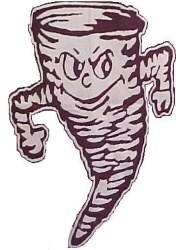 MISSION STATEMENTWe pledge to be committed to first assessing and then addressing our growth opportunities in order to improve our Accountability Rating.Comprehensive Needs Assessment Summary For School Year: 2018-19VISION AND PURPOSE INFLUENCING STUDENT ACHIEVEMENTVISION AND PURPOSE INFLUENCING STUDENT ACHIEVEMENTVISION AND PURPOSE INFLUENCING STUDENT ACHIEVEMENTVISION AND PURPOSE INFLUENCING STUDENT ACHIEVEMENTVISION AND PURPOSE INFLUENCING STUDENT ACHIEVEMENTAction Step/Strategy/InterventionPerson(s) ResponsibleTimelineCost/FundingEvaluation/RubricsShared Purpose through district branding, communications, events and daily interactions:Communicate the vision during meetings with administrators, staff, community and parents.Monitor campus enrollment and attendanceSuperintendent, PrincipalsOngoingSign-in sheets, PEIMS reportsAgendas spreadsheetsTarget increased student achievement for all students:Maximize time on task for all students.Ensure continuity of campus curriculum.Train administrators and teachers to analyze and utilize data for improving performance.Monitor instruction daily for quality standards.Principal, Director of InstructionOngoingLocal/StateDMAC reports, Master Schedule, Lesson PlansWeekly WalkthroughsProvide staff development to teachers to help them meet the needs of children in poverty. Superintendent, Director of InstructionIn-service (Beginning of Year)Title I, IISign-in sheets, Agendas, EvaluationsInvolve parents in school and district activities, bridging the school and home experiencePrincipals, TeachersOngoingSurveys, Community Church, Open house, Grandparents Day,Veteran’s DayIncrease recruitment, enrollment, and support of high school students in CTE “education and training” program. Superintendent, Director of Instruction, Principals, TeachersCTE, Title IVStudent Enrollment and Course ListHeart Science CertificationsGOVERNANCE AND LEADERSHIP INFLUENCING SCHOOL CULTURE/CLIMATEGOVERNANCE AND LEADERSHIP INFLUENCING SCHOOL CULTURE/CLIMATEGOVERNANCE AND LEADERSHIP INFLUENCING SCHOOL CULTURE/CLIMATEGOVERNANCE AND LEADERSHIP INFLUENCING SCHOOL CULTURE/CLIMATEGOVERNANCE AND LEADERSHIP INFLUENCING SCHOOL CULTURE/CLIMATEAction Step/Strategy/InterventionPerson(s) ResponsibleTimelineCost/FundingEvaluation/RubricsData driven leadership based on reading data from a variety of data and constant evaluation from stakeholders seeking input and suggestions:Curriculum dataInstructional dataAssessment dataCommunity feedbackAdministrative dataDirector of Instruction, Principals, TeachersOngoingLocal/StateDMAC reports, lesson plans, scope and sequence, T-TESS, TEKS, Resource YAG enrollment- Attendance Strategic planning based on the data studied that will make the difference in a person or program and improve results:Administrative Team MeetingsFaculty MeetingsCEIC MeetingsDEIC MeetingsStudent AdvisorStudent AmbassadorsSuperintendent, Director of Instruction, Principals, Teachers, Community PastorsOngoingSign-in sheets, agendasExpectations and guidelines will be given to principals that will govern the observation and feedback of the instructional process:Number of walkthroughs per week.Raise the learning and behavioral expectations of students and teachers.Increase DEIC & CEIC role in decision-makingCommunicate with parents regarding student expectationsSuperintendent, Director of Instruction, Principals, TeachersOngoingState/LocalT-TESS, Lesson Plans, Curriculum, Walkthrough Data, Flyers, Mail outs, Callout System, Social MediaEnsure the district’s policies and procedures are consistent with Mission and Beliefs and are designed to maximize opportunities for successful learning:TASB GuidanceBoard Police OnlineBoard Team of 8 TrainingBoard Operating ProcedureAnnual review of district handbook, code of conduct, family engagement plan, technology plan, DIP, CIP.Superintendent, Director of Instruction, Principals, Technology DirectorBeginning and End of School YearState/LocalTraining materials, sign in sheets, agendas, meeting minutesGOVERNANCE AND LEADERSHIP INFLUENCING SCHOOL CULTURE/CLIMATEGOVERNANCE AND LEADERSHIP INFLUENCING SCHOOL CULTURE/CLIMATEGOVERNANCE AND LEADERSHIP INFLUENCING SCHOOL CULTURE/CLIMATEGOVERNANCE AND LEADERSHIP INFLUENCING SCHOOL CULTURE/CLIMATEGOVERNANCE AND LEADERSHIP INFLUENCING SCHOOL CULTURE/CLIMATEAction Step/Strategy/InterventionPerson(s) ResponsibleTimelineCost/FundingEvaluation/RubricsFinance:Create a long range financial plan to ensure student success:Pursue additional revenue Analyze and adjust expenditures for maximum efficiencyMaintain fund balanceMaintain balanced budgetMaximize purchasing power of districtEnsure funding necessary for preventative maintenance program.Comply with audit and reporting procedures.Manage projects to maximize funding.Superintendent, Business ManagerOngoingAudit ResultsAttrition of staffTransition:Well-designed plan to transition students effectively from grade levels and campuses.Provide collaboration time between campus administration and teachers through DEIC and Administrative Team meetings.Provide collaboration time with HTCSS to ensure SPED program is viable.Support district-wide Pre-K and Kindergarten Roundup and Orientation for 6th and 9th graders.Acknowledge the Bilingual students and parents in district and provide services.Principals, Teachers, Counselor, Director of Student Services, ESL CoordinatorOngoingSign-in sheets, agendas, enrollment dataRecognition:Demonstrate that the district values academic achievement and recognizes excellence including:Board recognition of successful programs, events, students and staff (Superintendent reward, Triple A reward)Newsletter articlesDistrict website, Facebook and TwitterEncourage and reward exceptional effortAcknowledge the value of teacher/staff input by offering increased opportunities in CEIC/DEIC and campus and district decisions.Superintendent, Principals, Class Sponsors, Media Administrator, Secretaries, BETA Club, Gates AwardOngoingBoard minutes, Media releases, Sign-in sheets, AgendasGOVERNANCE AND LEADERSHIP INFLUENCING SCHOOL CULTURE/CLIMATEGOVERNANCE AND LEADERSHIP INFLUENCING SCHOOL CULTURE/CLIMATEGOVERNANCE AND LEADERSHIP INFLUENCING SCHOOL CULTURE/CLIMATEGOVERNANCE AND LEADERSHIP INFLUENCING SCHOOL CULTURE/CLIMATEGOVERNANCE AND LEADERSHIP INFLUENCING SCHOOL CULTURE/CLIMATEAction Step/Strategy/InterventionPerson(s) ResponsibleTimelineCost/FundingEvaluation/RubricsDemographics:Monitor SPED enrollment data, number of students, appropriate placement, maximum educational benefits and assessment decisions. Evaluate number/percentage of economically disadvantaged students and their performance and offer services. Monitor the Title I funding for these students ensuring equitable goals. Monitor students in each sub-population to provide support and instruction that will significantly increase student achievement.Superintendent, Director of Instruction, PrincipalsOngoingTitle ISCETAPR, Title I Compliance Report, PBM Report, School Report Cards, TSDS PEIMS ReportsCampus LeadershipCampus leaders given an evaluation rubric that list objectives of expectations to be followed.Superintendent, Director of Instruction, PrincipalsSchool yearHuman ResourceEvaluation Rubric timelineTEACHING AND LEARNING INFLUENCED BY CURRICULUM, ASSESSMENT AND INSTRUCTIONTEACHING AND LEARNING INFLUENCED BY CURRICULUM, ASSESSMENT AND INSTRUCTIONTEACHING AND LEARNING INFLUENCED BY CURRICULUM, ASSESSMENT AND INSTRUCTIONTEACHING AND LEARNING INFLUENCED BY CURRICULUM, ASSESSMENT AND INSTRUCTIONTEACHING AND LEARNING INFLUENCED BY CURRICULUM, ASSESSMENT AND INSTRUCTIONAction Step/Strategy/InterventionPerson(s) ResponsibleTimelineCost/FundingEvaluation/RubricsAll learners in GISD will achieve their full potential through the implementation of monitoring of a challenging curriculum focused on student achievement.Curriculum:Assess the effectiveness of the curriculum through examining trends of performance on STAAR, TEA Accountability ratings for the Performance Index Criteria and System Safeguards. (ELAR, M, SCI, SS), and PBM reports for SPED progress.Instructors teach the district curriculum and administer the corresponding assessments aligned with the curriculum, providing scaffolding where needed.Documentation of curricular programs.Provide assistance for teachers in need of assistance.Provide instructional supplies and resources needed.Monitor implementation of curriculum and ensure scope and sequence is being followed.Establish subject time allotments and Master Schedule effectiveness.Analyze student mastery of curriculum through CBA (Curriculum Benchmarks and Assessments)Design curriculum to provide for academic rigor for all students, including GT, Pre-AP and AP students.Superintendent, Director of Instruction, Principals, TeachersOngoingState/LocalDMAC Data Analysis Reports, Training Attendance Logs, TAPR, PBM Report, TEKS Resource System Usage Report, Lesson Plans, Intern AssessmentsDesign engaging, quality instructional model for students and teachers.Instruction:Ensure instruction is differentiated and SPED students are included to enable maximum understanding for each student. District diagnostic tools must be collaborated upon to uncover the present level of performance for students and allow teachers to determine gaps in learning.Lesson plans are supported by researched based practices and procedures which will enhance learningDirector of Instruction, Principals, TeachersOngoingState/LocalSPEDLesson Plans, DMAC, TEKS Resource SystemBenchmarkingTEACHING AND LEARNING INFLUENCED BY CURRICULUM, ASSESSMENT AND INSTRUCTIONTEACHING AND LEARNING INFLUENCED BY CURRICULUM, ASSESSMENT AND INSTRUCTIONTEACHING AND LEARNING INFLUENCED BY CURRICULUM, ASSESSMENT AND INSTRUCTIONTEACHING AND LEARNING INFLUENCED BY CURRICULUM, ASSESSMENT AND INSTRUCTIONTEACHING AND LEARNING INFLUENCED BY CURRICULUM, ASSESSMENT AND INSTRUCTIONAction Step/Strategy/InterventionPerson(s) ResponsibleTimelineCost/FundingEvaluation/RubricsThe district will integrate technology into the curriculum.Technology:Provide flexible times and dates for PDInvestigate and implement software and hardware evaluation and replacement cycleImplement cutting edge materials for technology to engage studentsDevelop a technology infrastructure that will maximize student learning opportunitiesSuperintendent, Director of Instruction, Principals, Teachers, Technology DirectorOngoingTechnology Survey ResultsAchievement:Utilize DMAC for tracking achievement of students and identifying skills to be developed and goals to be obtained.Maintain a continual focus on improving curriculum, instruction and assessment to enable students to meet high expectations and prepare for future success.Ensure that curriculum, assessment and instruction are aligned to increase validity of data: Report Cards, Benchmarks, CBAsSuperintendent, Director of Instruction, PrincipalsOngoingDMAC Reports, Sign-in Sheets, Horizontal/Vertical Collaboration Meeting Notes, Improvement in Common Assessment DataScience, Math, ELAR, Social Studies:Select high quality instructional resources through adoptions.Align curriculum with CCRS (College and Career Readiness Standards)Provide scaffolding for students not attaining grade level TEKS mastery.Investigate STEM application to science; recruit more 8th graders for Algebra I; Emphasize Figure 19 to help students to become critical thinkers; provide strategic writing instruction and intervention to students in targeted sub-populations; in history, provide instruction based on global concepts and application/evaluation skills with strategic instruction and intervention to students in each sub-population.Director of Instruction, Principals, TeachersOngoingCTESCEClass Enrollment Numbers, Lesson Plans, Curriculum Meeting Sign In Sheets and AgendasRESOURCES AND SUPPORT SYSTEM INFLUENCING STAFF QUALITY/PROFESSIONAL DEVELOPMENT UTILIZING 21ST CENTURY TECHNOLOGYRESOURCES AND SUPPORT SYSTEM INFLUENCING STAFF QUALITY/PROFESSIONAL DEVELOPMENT UTILIZING 21ST CENTURY TECHNOLOGYRESOURCES AND SUPPORT SYSTEM INFLUENCING STAFF QUALITY/PROFESSIONAL DEVELOPMENT UTILIZING 21ST CENTURY TECHNOLOGYRESOURCES AND SUPPORT SYSTEM INFLUENCING STAFF QUALITY/PROFESSIONAL DEVELOPMENT UTILIZING 21ST CENTURY TECHNOLOGYRESOURCES AND SUPPORT SYSTEM INFLUENCING STAFF QUALITY/PROFESSIONAL DEVELOPMENT UTILIZING 21ST CENTURY TECHNOLOGYAction Step/Strategy/InterventionPerson(s) ResponsibleTimelineCost/FundingEvaluation/RubricsFunding and Finance:Grapeland ISD will create a long range financial plan to ensure student successPursue an additional source of revenue. (Seek fund source for research based successful programs. Seek state and federal grants.)Analyze and adjust expenditures for maximum efficiency. (All campuses utilize resources more efficiently ex: consumables, energy, utilities, human resources)Superintendent, Director of Instruction, Business Manager, District/Campus StaffBeginning of Year/ OngoingAudit Report, List of Grants Received, Monthly Utility UsageFacilities: Safety and Security:Transform the perception of GISD by creating a safe environment and facilities conducive to producing an exceptional learning experienceDevelop a continuous improvement plan to address safety and security issues.Analyze facilities on an ongoing basis to assure they support exceptional learning experiences.Develop a preventative maintenance schedule to help maintain facilities.The district will develop a replacement cycle for: vehicles, buses, furniture, equipment, copiers, technology, food service equipment.Superintendent, Principals, Maintenance Department, Business ManagerOngoingState/LocalDocumentation of Monthly Drills by Campus, Maintenance Calendar, Access Control Fencing Safety Audit Support Resources (Transportation):Provide a safe transportations system that supports the instructional program. (Punctual pickup, delivery, and effective student monitoring; Co-curricular trips efficiently planned; Research and communicate hazardous traffic patterns)Superintendent, Transportation Director, Co-Curricular SponsorsOngoingTransportation Reports, Parent SurveysSupport Resources (Nutrition):The District will provide a nutrition program that promotes healthy lifestyles. (Nutritional meals provided; Parent communications; Free breakfast and lunch for all campuses; After school snacks during tutorials; Summer feeding program)Superintendent, Nutrition/Cafeteria Manager, PrincipalsOngoingFlyers, Student SurveysRESOURCES AND SUPPORT SYSTEM INFLUENCING STAFF QUALITY/PROFESSIONAL DEVELOPMENT UTILIZING 21ST CENTURY TECHNOLOGYRESOURCES AND SUPPORT SYSTEM INFLUENCING STAFF QUALITY/PROFESSIONAL DEVELOPMENT UTILIZING 21ST CENTURY TECHNOLOGYRESOURCES AND SUPPORT SYSTEM INFLUENCING STAFF QUALITY/PROFESSIONAL DEVELOPMENT UTILIZING 21ST CENTURY TECHNOLOGYRESOURCES AND SUPPORT SYSTEM INFLUENCING STAFF QUALITY/PROFESSIONAL DEVELOPMENT UTILIZING 21ST CENTURY TECHNOLOGYRESOURCES AND SUPPORT SYSTEM INFLUENCING STAFF QUALITY/PROFESSIONAL DEVELOPMENT UTILIZING 21ST CENTURY TECHNOLOGYAction Step/Strategy/InterventionPerson(s) ResponsibleTimelineCost/FundingEvaluation/RubricsSupport Resources (Technology):A Technology Plan will be adopted and updates will be added annually. (Evaluate infrastructure; Analyze hardware and software instructional needs; Develop recycle/replacement plan for computers and software)Ensure sufficient computer/equipment availability for classroom use, online testing, diagnostic assessment, and response to intervention to accommodate students.Support appropriate student utilization of personal electronic devices to enhance classroom experience (BYOD).Facilitate opportunities for parents to connect with school to obtain real time progress of their children; stay informed of homework projects, events, schedules, calendars and other classroom information.Superintendent, Principals, Technology DirectorOngoingFaculty and Student SurveysSupport Resources (Student Support):Students will receive additional assistance to improve knowledge and skill acquisition for deficiencies identified through standardized diagnostic assessments. (Speech Therapy; Content Mastery Labs; Supplies/Materials; Equipment; Dyslexia Therapy; Credit Recovery; Teacher Aides; Teacher CadetsThe District will provide and support accelerated programs through: Pre-AP and AP ELAR, Math, Science, SS; Vertical Teacher Team Planning; Defined GT Curriculum; High School endorsement options; Technology to enhance learning; Student preparation for the THEA/SAT/ACTSuperintendent, Director of Instruction, Principals, HTCSS Staff, Campus Support StaffOngoingSpedSCEESPED Reports, Schedules, RTI DataSupport Services (Guidance Services):The District will provide supplemental service for dropout prevention. (Identify all students not meeting state standards; Assist campuses in establishing programs that will individually address student needs; Alternative education center availability; Counseling; Pregnancy related services)Superintendent, Principals, District Nurse, Counselor, Director of Student ServicesOngoingPEIMS Reports, Counseling Reports, DMAC and State Testing Reports, Calendar of Events for Scheduling Outside SourcesRESOURCES AND SUPPORT SYSTEM INFLUENCING STAFF QUALITY/PROFESSIONAL DEVELOPMENT UTILIZING 21ST CENTURY TECHNOLOGYRESOURCES AND SUPPORT SYSTEM INFLUENCING STAFF QUALITY/PROFESSIONAL DEVELOPMENT UTILIZING 21ST CENTURY TECHNOLOGYRESOURCES AND SUPPORT SYSTEM INFLUENCING STAFF QUALITY/PROFESSIONAL DEVELOPMENT UTILIZING 21ST CENTURY TECHNOLOGYRESOURCES AND SUPPORT SYSTEM INFLUENCING STAFF QUALITY/PROFESSIONAL DEVELOPMENT UTILIZING 21ST CENTURY TECHNOLOGYRESOURCES AND SUPPORT SYSTEM INFLUENCING STAFF QUALITY/PROFESSIONAL DEVELOPMENT UTILIZING 21ST CENTURY TECHNOLOGYAction Step/Strategy/InterventionPerson(s) ResponsibleTimelineCost/FundingEvaluation/RubricsSupport Services (Wellness):Support wellness program on each campus.Utilize the SHAC committee as advisory group to the coordinated school health programMonitor fitness gram testing requirementsTrain appropriate staff on the use of AEDsSuperintendent, Principals, District Nurse, PE CoachesOngoingSHAC Sign-in and Agendas, Documentation of Trainings, Fitness Gram Submission DataSupport Services (STAAR Performance):All students will know their prior performance on STAAR and be encouraged to improve yearly.SPED students will be monitored for yearly progress in all subjects tested. Superintendent, Director of Instruction, PrincipalsAfter each local and state testLocal and State Performance Reports, PM ReportsCommitment to Continuous Improvement Influencing Institutional Innovation and ImprovementCommitment to Continuous Improvement Influencing Institutional Innovation and ImprovementCommitment to Continuous Improvement Influencing Institutional Innovation and ImprovementCommitment to Continuous Improvement Influencing Institutional Innovation and ImprovementCommitment to Continuous Improvement Influencing Institutional Innovation and ImprovementAction Step/Strategy/InterventionPerson(s) ResponsibleTimeline FundingEvaluation/RubricsDisaggregate individual student data and focus on specific weaknesses per domain, to help guide PBM.Director of Instruction, Principals, TeachersEvery 6 weeks during academic yearTitle ISTAAR Results, Report Cards, EPS Universal Screener & Progress Monitoring Data, PBMRequire attendance during tutorials that focus on STAAR/EOC weaknesses for at risk students.Principal, Core teachers, Director of Instruction3-6 weeksSpring Semester, Summer SchoolTitle ISCESTAAR results, report cards, benchmark resultsCore subject tested areas will administer one STAAR/EOC MOCK benchmark test each year.Principal, Core teachers, Director of Instruction, CounselorsOnce a yearMOCK benchmark results, STAAR/EOC state resultsRecognize students with perfect attendance.Principals, Secretaries, Attendance CommitteesEvery 6 week periodLocal FundsDonationsAttendance ReportsImplement required after school clock hour classes or Saturday school for students who violate attendance requirements.Principals, Dean of StudentsEvery 6 week periodState/LocalContact logs, PEIMS attendance reports, Data SpreadsheetsFacilitate continuous improvement in meeting high quality standards in: PEIMS, PBM, Curriculum, Policy Review, Program Evaluation in Wellness, Fine Arts, GT, Parent Involvement, Drop Out Prevention, 21st Century Work Force developmentSuperintendent, Director of Instruction, PrincipalsOngoing and end of year evaluationsEnd of year program evaluations, Student STAAR reports, PEIMS reports, continuous imp. Plan, 6 wks. checklistObtain Approaches Grade Level on TEA Performance Index on standards 1-4 and on the Texas Academic Performance Report.Superintendent, Director of Instruction, Principals, TeachersEnd of school yearTAPR, BenchmarksProvide customized instruction in closing performance gaps in sub pops by increasing the percentage of student attaining “approaching grade level.”Director of Instruction, TeachersOngoingTitle ISCESTAAR Reports, Professional Development Plan, agendas, training materialsEnsure that CIP’s are in place and used as true guides that drive campus efforts toward high expectations and improved performance.Principals, CEIC committeesBeginning of school year with ongoing reviewCampus Needs Assessment, Current copy of CIP’sStakeholders Communication and Relationship Influencing Family and Community InvolvementStakeholders Communication and Relationship Influencing Family and Community InvolvementStakeholders Communication and Relationship Influencing Family and Community InvolvementStakeholders Communication and Relationship Influencing Family and Community InvolvementStakeholders Communication and Relationship Influencing Family and Community InvolvementAction Step/Strategy/InterventionPerson(s) ResponsibleTimeline FundingEvaluation/RubricsAll stakeholders will engage in consistent authentic communication that improves the perception of Grapeland ISD. (Strategic Plan Goal)Celebrate and communicate the achievements of all students and staff through all media sources:Newspaper/School MessengerDistrict/Campus Web pagesDistrict Facebook pageDistrict Twitter accountLocal TV and radio stationSchool board educational focus in monthly school board meetingsAwards ceremoniesWelcome community dialogue and participation in order to instill pride in our district. (Strategic Plan Strategy)Superintendent, Director of Instruction, Principals, District Media ContactsThroughout yearState/LocalParticipation within social media outletsBlackboard website,Messaging and APPGISD develops productive partnerships to achieve excellence in education through:Community ChurchChamber of CommerceRegion VICommunity utilization of GISD facilitiesLions ClubLeos ClubVeteran’s Day CelebrationSuperintendent, Director of Instruction, Principals, Teachers, Community Liaisons FCSKFCThroughout yearState/LocalSign in sheets for events, agendasQUALIFIED PERSONNEL INFLUENCING THE SCHOOL CONTEXT AND ORGANIZATIONQUALIFIED PERSONNEL INFLUENCING THE SCHOOL CONTEXT AND ORGANIZATIONQUALIFIED PERSONNEL INFLUENCING THE SCHOOL CONTEXT AND ORGANIZATIONQUALIFIED PERSONNEL INFLUENCING THE SCHOOL CONTEXT AND ORGANIZATIONQUALIFIED PERSONNEL INFLUENCING THE SCHOOL CONTEXT AND ORGANIZATIONAction Step/Strategy/InterventionPerson(s) ResponsibleTimeline FundingEvaluation/RubricsGrapeland ISD will design a system to attract and retain a highly qualified diverse staff:Develop and implement an exceptional recruiting and hiring process for all staff positions. (Strategic Plan Strategy)Utilize GISD website, Facebook, twitter and other social media avenues to recruit high quality teachers.Provide incentives for high area of need.Preliminary interviewsRecruit highly qualified, certified teachers.Expedite application process through the GISD centralized electronic application system.Attend Job FairsSelect recruits based on district vision and mission.Investigate day care for employees.Follow up contact with prospective recruits.Explore teacher/staff retention strategies such as:Compensation for unused sick days.Create competitive starting salary schedule.Increased involvement in CEIC/DEIC.Value added professional development.Supportive and comprehensive induction, mentorship program.Campus peer coaching.Retention BonusesSuperintendentDirector of InstructionPrincipalsBusiness ManagerHR Dept.OngoingTitle I, IISTAAR Results, Report Cards, Retention of Teachers, Professional Development Plan, Agendas, Training MaterialsQUALIFIED PERSONNEL INFLUENCING THE SCHOOL CONTEXT AND ORGANIZATIONQUALIFIED PERSONNEL INFLUENCING THE SCHOOL CONTEXT AND ORGANIZATIONQUALIFIED PERSONNEL INFLUENCING THE SCHOOL CONTEXT AND ORGANIZATIONQUALIFIED PERSONNEL INFLUENCING THE SCHOOL CONTEXT AND ORGANIZATIONQUALIFIED PERSONNEL INFLUENCING THE SCHOOL CONTEXT AND ORGANIZATIONAction Step/Strategy/InterventionPerson(s) ResponsibleTimeline FundingEvaluation/RubricsDesign and implement a quality induction and career development plan which enhances loyalty and dedication to Grapeland ISD:Training on TEKS/Curriculum provided in AugustInduction Session prior to In-Service on Systems/Procedures and TechnologyMentorship Program begins in September with specific program features to provide support, modeling, assistance, and guidance to the new teachers throughout the first year.Continue to provide staff development training to all teachers and aides for targeting instructional strategies in reading, math, and writing.Guide and support teachers in need of assistance through an Intervention Plan.Encourage and support teacher seeking additional certifications. Provide substitute orientation. Leadership PipelineSuperintendent, Director of Instruction, Principals, Mentor TeachersPrincipalsDirector of Instruction, Campus SecretariesBeginning of School YearAs NeededBeginning of School Year and as neededState/LocalTEKS Resource Usage Report, Sign-in Sheets, Agendas, Training Materials, Mentor HandbooksT-TESS DataSubstitute Handbook, Sign-in Sheets, AgendasStaff/Student Accountability Influencing Student Growth in Character and CurriculumStaff/Student Accountability Influencing Student Growth in Character and CurriculumStaff/Student Accountability Influencing Student Growth in Character and CurriculumStaff/Student Accountability Influencing Student Growth in Character and CurriculumStaff/Student Accountability Influencing Student Growth in Character and CurriculumAction Step/Strategy/InterventionPerson(s) ResponsibleTimeline FundingEvaluation/RubricsThe district will develop a continuous improvement plan to address safety and security. (Strategic Plan Strategy):Monitor crisis management plan updates and support training at each site.Identify and resolve security and safety concerns, i.e. Enforcement of protective orders, handling issues of maltreatment of children.Service security cameras consistently to ensure they function properly.Provide training and ensure availability of counselors and social workers to focus on safety such as prevention techniques and warning signs of maltreatment of children.SuperintendentPrincipalsOngoingState/LocalSign in sheets, documentation of campus safety drills,Agendas, training materialsAttendance:Provide PEIMS training for administrators and attendance clerks.Establish districtwide attendance procedures consistent with PEIMS guidelines.Monitor attendance at the campus level.Recognize and reward high attendance.Support court proceedings for chronic truancy.Encourage communication among social workers, counselors, liaisons, and local agencies to help parents resolve issues leading to attendance concerns.Campus nurses work with medical agencies to provide and expedite care.SuperintendentPrincipalsPEIMS coordinatorAttendance clerksThroughout yearTraining reports, PEIMS attendance reportsCharacter and Citizenship:Provide effective classroom management professional development for teachers.Investigate the benefits of a character building program for the district.Teach students how to engage in conflict resolution.Provide training to district administrators to ensure proper procedures are followed to address bullying and harassment incidents.SuperintendentPrincipalsCounselorsDean of StudentsOngoingTitle I, IIDiscipline reports, student interest/needs surveyStaff/Student Accountability Influencing Student Growth in Character and CurriculumStaff/Student Accountability Influencing Student Growth in Character and CurriculumStaff/Student Accountability Influencing Student Growth in Character and CurriculumStaff/Student Accountability Influencing Student Growth in Character and CurriculumStaff/Student Accountability Influencing Student Growth in Character and CurriculumAction Step/Strategy/InterventionPerson(s) ResponsibleTimeline FundingEvaluation/RubricsConsistently define and highlight good citizenship in the schools and community and teach students the benefits of being a good citizen.Partner with mentor groups and character building organizations to bring personnel and role models into the schools.Participate in the following:Red Ribbon WeekAlcohol and Drug Abuse Council visitsDrug testing programAnti-dating violenceSuperintendentPrincipalsCounselorsDean of StudentsOngoingState/LocalDiscipline reports, student interest/needs surveyData Sources Reviewed: STAAR ResultsAccountability ReportsData Sources Reviewed: STAAR ResultsAccountability ReportsData Sources Reviewed: STAAR ResultsAccountability ReportsData Sources Reviewed: STAAR ResultsAccountability ReportsArea ReviewedSummary of StrengthsWhat were the identified strengths?Summary of NeedsWhat were the identified needs?PrioritiesWhat are the priorities for the district?DemographicsHispanic Student performance 73%White Student performance 73%AA student performance 49% SPED 25%; Eco-Dis 63%InterventionStudent AchievementStudent Achievement 72%Student Progress 73%GISD received D in overall scoreClosing The Gap 38%Tracking performanceSchool Culture and     ClimateExtra-Curricular; Co-Curricular; Growth in Attendance; Social Media perspectiveAcademic Accountability; Instructional LeadershipRTI Programs; Tracking performance; Student Motivation; Staff PLCs; New Accountability system staff developmentStaff Quality/Staff DevelopmentNew hires; Writing teacher; Director of Instruction; Change in HS English; Biology and US History teachers; Writing across the curriculumRecruit and retain excellent staff members Curriculum, Instruction, AssessmentPLCs established; Curriculum Support; Lesson Plan Initiative; Walk-Through InitiativeContinued awareness of academic performance presented to staff and studentsAction Plan implementationFamily and Community InvolvementSupportive community; Website improvement; Messaging improvementCollaboration with parents on Academic Accountability for studentsContinue to refine ways to keep our families informed and involved.School Context and OrganizationTraditionAcademic Accountability; Transition to A-F systemLeadership; Attendance; Academics; Accountability; Attitude; Attention; Appearance; AspirationIdeal State:  Goal 1Ideal State:  Goal 1Ideal State:  Goal 1Ideal State:  Goal 1Ideal State:  Goal 1Ideal State:  Goal 1Continue to get ESC 6 assistance in improving our systematic principles and practices.Continue to get ESC 6 assistance in improving our systematic principles and practices.Continue to get ESC 6 assistance in improving our systematic principles and practices.Continue to get ESC 6 assistance in improving our systematic principles and practices.Continue to get ESC 6 assistance in improving our systematic principles and practices.Continue to get ESC 6 assistance in improving our systematic principles and practices.Objective(s):GISD4. Thoroughly learn the factors that will influence our scores in the A-F Accountability system and constantly and specifically work to institute best practices that will influence staff and staff effectiveness and student growth.Objective(s):GISD4. Thoroughly learn the factors that will influence our scores in the A-F Accountability system and constantly and specifically work to institute best practices that will influence staff and staff effectiveness and student growth.Objective(s):GISD4. Thoroughly learn the factors that will influence our scores in the A-F Accountability system and constantly and specifically work to institute best practices that will influence staff and staff effectiveness and student growth.Objective(s):GISD4. Thoroughly learn the factors that will influence our scores in the A-F Accountability system and constantly and specifically work to institute best practices that will influence staff and staff effectiveness and student growth.Objective(s):GISD4. Thoroughly learn the factors that will influence our scores in the A-F Accountability system and constantly and specifically work to institute best practices that will influence staff and staff effectiveness and student growth.Objective(s):GISD4. Thoroughly learn the factors that will influence our scores in the A-F Accountability system and constantly and specifically work to institute best practices that will influence staff and staff effectiveness and student growth.Strategies and Action StepsPerson(s) ResponsibleResourcesTimelinesEvaluationTitle ISchool wide Components(Code by #)Monitor Coding, Surveying and Establishing CTE Coherent Sequences of classes for students and establishing course offerings that will lead to certifications for our studentsDon JacksonKathy RichmondTeri FrauenbergerJenna WardellErika WatsonTalley StoutDara FullerClasses for certifications under teacher of records… Apprenticeship…Extension of Career prep…Offer more dual credit…SAT/ACT prep…Senior Lab/Problems and SolutionsMonthly scheduled meeting with Region 6 for CCMR Assistance.Ginger ArbuckleTalley StoutTSI-SAT-ACT in a PlanCollege prep course enteredCertification investigation with staff, research and implementation for students in GISDSet date teachers report to DSSAdd new courses for 19-20Armed forces TrackingSurvey for 5 yr. plan for CCMR Establish New course offerings to increase CTE Coherent sequence of classesTeri FGinger ARick FSurveyCollege prep math, Problems and solutions, Career prep, Technology,Thru research new courses will be added…Monitor PIEMS Collection; Course input data for GHS; Etc… PIEMS Clean up…Don J.Review submissionsData Entry- Who is entering which dataSpreadsheet CCMR Data Sheet by grade level beginning w/ 9th yr.Monitor collection of Lowsocio-economic forms; Intricacies of CEP programs;Don JacksonFormsBefore snapshotReview formsData Integrity of all PIEMS ReportsDon J.Kathy R.Talley StoutDara FullerClean up and Pre-snapshotPartner with Region 6 and participate in a School Improvement Initiative.Don J.Ginger A.Region 6 Service CenterFall 2018Summary report from Region 6 presented to BoardRequire GISD staff members to attend appropriate staff development opportunities that will enhance their professional growth.Ginger A.Don J.Region 6 training Schedule2018-19 School YearReport of Trainings attendedSped Performance Evaluation from Vicki Dial… HC CoopDon J.Ginger A.Principals Region 6 ESCFall 2018Summary report from Region 6 presented to BoardIdeal State:  Goal 2Ideal State:  Goal 2Ideal State:  Goal 2Ideal State:  Goal 2Ideal State:  Goal 2Ideal State:  Goal 2Central office track CCMR Accountability along with HS Administration for each class in GHS.Central office track CCMR Accountability along with HS Administration for each class in GHS.Central office track CCMR Accountability along with HS Administration for each class in GHS.Central office track CCMR Accountability along with HS Administration for each class in GHS.Central office track CCMR Accountability along with HS Administration for each class in GHS.Central office track CCMR Accountability along with HS Administration for each class in GHS.Objective(s):Objective(s):Objective(s):Objective(s):Objective(s):Objective(s):GISD5. Promote student career and college awareness and preparation by establishing a curriculum designed to influence equity and opportunity for college and career readiness; Increase teacher effectiveness through increasing student inquiry; goal setting and volunteerism; increase leadership opportunities and change campus culture by influencing students toward best practices; and inspire our stents to focus on their potential and future.GISD8. Expand access to course offerings which will increase student opportunities to gain concurrent and college credits.GISD5. Promote student career and college awareness and preparation by establishing a curriculum designed to influence equity and opportunity for college and career readiness; Increase teacher effectiveness through increasing student inquiry; goal setting and volunteerism; increase leadership opportunities and change campus culture by influencing students toward best practices; and inspire our stents to focus on their potential and future.GISD8. Expand access to course offerings which will increase student opportunities to gain concurrent and college credits.GISD5. Promote student career and college awareness and preparation by establishing a curriculum designed to influence equity and opportunity for college and career readiness; Increase teacher effectiveness through increasing student inquiry; goal setting and volunteerism; increase leadership opportunities and change campus culture by influencing students toward best practices; and inspire our stents to focus on their potential and future.GISD8. Expand access to course offerings which will increase student opportunities to gain concurrent and college credits.GISD5. Promote student career and college awareness and preparation by establishing a curriculum designed to influence equity and opportunity for college and career readiness; Increase teacher effectiveness through increasing student inquiry; goal setting and volunteerism; increase leadership opportunities and change campus culture by influencing students toward best practices; and inspire our stents to focus on their potential and future.GISD8. Expand access to course offerings which will increase student opportunities to gain concurrent and college credits.GISD5. Promote student career and college awareness and preparation by establishing a curriculum designed to influence equity and opportunity for college and career readiness; Increase teacher effectiveness through increasing student inquiry; goal setting and volunteerism; increase leadership opportunities and change campus culture by influencing students toward best practices; and inspire our stents to focus on their potential and future.GISD8. Expand access to course offerings which will increase student opportunities to gain concurrent and college credits.GISD5. Promote student career and college awareness and preparation by establishing a curriculum designed to influence equity and opportunity for college and career readiness; Increase teacher effectiveness through increasing student inquiry; goal setting and volunteerism; increase leadership opportunities and change campus culture by influencing students toward best practices; and inspire our stents to focus on their potential and future.GISD8. Expand access to course offerings which will increase student opportunities to gain concurrent and college credits.Strategies and Action StepsPerson(s) ResponsibleResourcesTimelinesEvaluationTitle ISchool wide Components(Code by #)Establish a spreadsheet with appropriate categories for each HS class.Teri FHearne ISD Counselor2018-19 School YearReview each six weeksInvestigate how schools are tracking this data…(Grad Plan) Call Region 6 about Grad Plan…Teri FMake spreadsheet for all HS students2018-19 School YearReview each six weeksSpreadsheet categories to include TSI Reading; TSI Math; PSAT; SAT; ACT scores; Certifications gained; Military Interest; Other pertinent dataTeri FMake spreadsheet for all HS students2018-19 School YearReview each six weeksInvestigate possibility of establishing a college prep courseTeri FFinancial Math… Is now College Prep Math2018-19 School YearCollege Prep Math establishedEstablish AP/IB Philosophy for small schoolsOnly Pre-AP2018-19 School YearDual credit vs. AP Courses…Teri F.Ginger ACertification List2018-19 School YearMeet with Graham, Goolsby, Leonard,Investigate how we get credit for work-force readinessTeri F.Kathy R. SPED Director Vicky Branch2018-19 School YearCoding issue must be coded 04,05…Establish or be informed of system for bringing in military recruiters. T. FrauenbergerArmy and Marines come in to talk to Seniors in English classes…2018-19 School YearASVAB results Intent to list…Students turn in Monitor all leavers from GISD ensuring that they will not be coded as a dropout.Don JacksonEricka WatsonRegistrar’s office2018-19 School YearEvery leaver student must check in to new schoolImprove our course offerings in College Courses…Teri F. Don J.Rick FAngelina Online2018-19 School YearCourses offered Eng. 1301-02, Govt. Economics, College Alg.Surveying students to gain information about their career preference preparation. Teri FGinger AT. Stout2018-19 School YearSurvey completedInvestigate what we can utilize for TSI, ACT and SAT prep so we can get all students into college classes by 11th grade yearTeri F.Ginger A. Don J. TBA2018-19 School YearIdeal State:  Goal 3Ideal State:  Goal 3Ideal State:  Goal 3Ideal State:  Goal 3Ideal State:  Goal 3Ideal State:  Goal 3Track student/staff performance throughout the school year and design intervention. Track student/staff performance throughout the school year and design intervention. Track student/staff performance throughout the school year and design intervention. Track student/staff performance throughout the school year and design intervention. Track student/staff performance throughout the school year and design intervention. Track student/staff performance throughout the school year and design intervention. Objective(s):GISD3. The district will commit to finding data that will assist us in taking action to lift our student’s performance on STAAR Assessments. Track grades, Attendance, Discipline Effort, CBA’s Goal Setting, Parent Contact; AA; SPED; ECO DisObjective(s):GISD3. The district will commit to finding data that will assist us in taking action to lift our student’s performance on STAAR Assessments. Track grades, Attendance, Discipline Effort, CBA’s Goal Setting, Parent Contact; AA; SPED; ECO DisObjective(s):GISD3. The district will commit to finding data that will assist us in taking action to lift our student’s performance on STAAR Assessments. Track grades, Attendance, Discipline Effort, CBA’s Goal Setting, Parent Contact; AA; SPED; ECO DisObjective(s):GISD3. The district will commit to finding data that will assist us in taking action to lift our student’s performance on STAAR Assessments. Track grades, Attendance, Discipline Effort, CBA’s Goal Setting, Parent Contact; AA; SPED; ECO DisObjective(s):GISD3. The district will commit to finding data that will assist us in taking action to lift our student’s performance on STAAR Assessments. Track grades, Attendance, Discipline Effort, CBA’s Goal Setting, Parent Contact; AA; SPED; ECO DisObjective(s):GISD3. The district will commit to finding data that will assist us in taking action to lift our student’s performance on STAAR Assessments. Track grades, Attendance, Discipline Effort, CBA’s Goal Setting, Parent Contact; AA; SPED; ECO DisStrategies and Action StepsPerson(s) ResponsibleResourcesTimelinesEvaluationTitle ISchool wide Components(Code by #)Scheduled data/plc meetings with data and agenda…Ginger ADon JRick F.Cassie SStudent Data Every six weeksDate scheduled w/ agendaCampus wide tutorial schedule established where students can get help needed. Math, ELAR, Science and SS days established.Don J.Ginger ARick F. Cassie S.One day per weekScheduledExplore schedule for After School RTIDon J.Ginger ARick F.Cassie S.Benchmark ResultsJanuary-FebruaryScheduledSpreadsheet of students who were non-passers in 2017-18 with a note for those who were within 5 questions of approaching.Don J.Ginger ARick F.Cassie S.2018 STAARBy November 1stIntervention based on spreadsheetSpreadsheet of students who were passers in 2017-18 with a note for those who Met grade Level and can be pushed toward Mastery Don J.Ginger ARick F.Cassie S.2018 STAARBy November 1stIntervention based on spreadsheetIdeal State:  Goal 4Ideal State:  Goal 4Ideal State:  Goal 4Ideal State:  Goal 4Ideal State:  Goal 4Ideal State:  Goal 4Systematic improvement through assessing, addressing, communicating and collaborating changeSystematic improvement through assessing, addressing, communicating and collaborating changeSystematic improvement through assessing, addressing, communicating and collaborating changeSystematic improvement through assessing, addressing, communicating and collaborating changeSystematic improvement through assessing, addressing, communicating and collaborating changeSystematic improvement through assessing, addressing, communicating and collaborating changeObjective(s):Objective(s):Objective(s):Objective(s):Objective(s):Objective(s):GISD4. Thoroughly learn the factors that will influence our scores in the A-F Accountability system and constantly and specifically work to institute best practices that will influence staff and staff effectiveness and student growth.GISD4. Thoroughly learn the factors that will influence our scores in the A-F Accountability system and constantly and specifically work to institute best practices that will influence staff and staff effectiveness and student growth.GISD4. Thoroughly learn the factors that will influence our scores in the A-F Accountability system and constantly and specifically work to institute best practices that will influence staff and staff effectiveness and student growth.GISD4. Thoroughly learn the factors that will influence our scores in the A-F Accountability system and constantly and specifically work to institute best practices that will influence staff and staff effectiveness and student growth.GISD4. Thoroughly learn the factors that will influence our scores in the A-F Accountability system and constantly and specifically work to institute best practices that will influence staff and staff effectiveness and student growth.GISD4. Thoroughly learn the factors that will influence our scores in the A-F Accountability system and constantly and specifically work to institute best practices that will influence staff and staff effectiveness and student growth.Strategies and Action StepsPerson(s) ResponsibleResourcesTimelinesEvaluationTitle ISchool wide Components(Code by #)Professional development which establishes research based solutions.Don J.Ginger A. Region 6MonthlyPD recordsEstablish a system of accelerated instruction for 3rd, 4th, 6th, 7th and 8th grade students who are unsuccessful on State Test. Establish a Pre-School Program where students are required to log 32 hours of accelerated instruction in August before school or have 32 hours of Extended school day during the 1st 6 weeks of school.Don J.Rick F.STAAR dataAugust 20191st six weeksAcceleration scheduleIntervention established for students who have not passed EOC’sRick F.Sherri KendrickOctober 15thScheduled interventionA commitment by GISD Administration to protect/track Instruction Time especially during the Spring SemesterRick F.Don J.Ginger A.Scheduling18-19 School YearTeacher input of class time lostExamination of Curriculum Delivery for SPED studentsRegion 6Ginger A.Don J.Ideal State:  Goal 5Ideal State:  Goal 5Ideal State:  Goal 5Ideal State:  Goal 5Ideal State:  Goal 5Ideal State:  Goal 5Instruction and RTI schedule for Elementary and JH Students Instruction and RTI schedule for Elementary and JH Students Instruction and RTI schedule for Elementary and JH Students Instruction and RTI schedule for Elementary and JH Students Instruction and RTI schedule for Elementary and JH Students Instruction and RTI schedule for Elementary and JH Students Objective(s):Objective(s):Objective(s):Objective(s):Objective(s):Objective(s):GISD3. The district will commit to finding data that will assist us in taking action to lift our student’s performance on STAAR Assessments. GISD3. The district will commit to finding data that will assist us in taking action to lift our student’s performance on STAAR Assessments. GISD3. The district will commit to finding data that will assist us in taking action to lift our student’s performance on STAAR Assessments. GISD3. The district will commit to finding data that will assist us in taking action to lift our student’s performance on STAAR Assessments. GISD3. The district will commit to finding data that will assist us in taking action to lift our student’s performance on STAAR Assessments. GISD3. The district will commit to finding data that will assist us in taking action to lift our student’s performance on STAAR Assessments. Strategies and Action StepsPerson(s) ResponsibleResourcesTimelinesEvaluationTitle ISchool-wide Components(Code by #)Impeccable and effective planning for students while they are in school during times set aside for RTI.Cindy HuffAmy HowardRick F.Cassie S.Ginger ADon J.Student Data2018-19 School yearImpeccable and effective planning for students who will be asked to stay after school for RTI in March, April and May. Cindy HuffAmy HowardRick F.; Cassie S.Ginger ADon J.February 2019Foundational building homework for students in Elementary Math, Reading and WritingCassie S. Teacher assignmentsWeeklyWriting Initiative Evidence Collection- Speak to writing teachers and establish system for collecting writing samples from the students that will be tested.Ginger A.Barrett SteedChristie TrujilloAmanda Kincade2018-19 School yearCreate portfolioAccelerated Reading Program- Enforce number of test required for each week. Establish enforceable parameters for AR.Ginger AK. EarpNew Library Books2018-19 School yearContinue to monitor instruction thru gathering copies of lesson plans and administrator walkthroughsGinger ADon J.Lesson Plan presented WeeklyLesson Plan Check ListEstablish a set system of progress monitoring for teachers, of students.Ginger AUnit Test in DMACDocumentationOf ScoresEstablishing importance of rigor in curriculum and engagement in the classroom.Ginger APDPLC’sExamine the benefits of Pre-AP and AP Don J.Teri F.Master scheduleExamine ways to protect Instructional timeDon J. Extra-curricularSpring SemesterTrack days students are out of classEstablish a plan for Extended day for our 3-8 students in two sessions Pre Spring Break/ Post Spring Break. Cindy HuffAmy HowardRick F.Cassie S.Ginger ADon J.Spring SemesterSchedule Examine ways to provide evidence of student participation in a reading and writing initiative across the grade levels.Ginger ARegion 6Evidence of WACEstablish intervention for 8th grade Social StudiesGinger ARick FCindy HCameron B.BetzS. GoolsbySpring 2018ScheduledEstablish intervention system for 8th grade scienceGinger A.; Rick F.Cindy H.Bonita K.Spring 2018Establish intervention system for 7th grade writing.Ginger A.Rick F.Cindy H.Christie T.Spring 2018Ideal State:  Goal 6Ideal State:  Goal 6Ideal State:  Goal 6Ideal State:  Goal 6Ideal State:  Goal 6Ideal State:  Goal 6Innovative, idealistic and collaborative planning for testing dayInnovative, idealistic and collaborative planning for testing dayInnovative, idealistic and collaborative planning for testing dayInnovative, idealistic and collaborative planning for testing dayInnovative, idealistic and collaborative planning for testing dayInnovative, idealistic and collaborative planning for testing dayObjective(s):GISD3. The district will commit to finding data that will assist us in taking action to lift our student’s performance on STAAR Assessments. Objective(s):GISD3. The district will commit to finding data that will assist us in taking action to lift our student’s performance on STAAR Assessments. Objective(s):GISD3. The district will commit to finding data that will assist us in taking action to lift our student’s performance on STAAR Assessments. Objective(s):GISD3. The district will commit to finding data that will assist us in taking action to lift our student’s performance on STAAR Assessments. Objective(s):GISD3. The district will commit to finding data that will assist us in taking action to lift our student’s performance on STAAR Assessments. Objective(s):GISD3. The district will commit to finding data that will assist us in taking action to lift our student’s performance on STAAR Assessments. Strategies and Action StepsPerson(s) ResponsibleResourcesTimelinesEvaluationTitle ISchool-wide Components(Code by #)Teachers enabled to name the rosters of the students that they will test.Teri F.Ginger A.Testing datesTesting scheduleStudents who test online be given online testing prep and laptops in lieu of all students testing in a computer lab.Ginger A. Sped TeachersComputer labs          Lap topsTesting datesScheduledTesting administrators chosen carefully for 8th grade Science and 8th grade Social Studies and 7th Grade Writing. Teri F.Ginger A.Testing schedule Testing datesIdeal State:  Goal 7Ideal State:  Goal 7Ideal State:  Goal 7Ideal State:  Goal 7Ideal State:  Goal 7Ideal State:  Goal 7Grapeland ISD will commit to policy and procedures which will close the gap in student achievement in student performance. Grapeland ISD will commit to policy and procedures which will close the gap in student achievement in student performance. Grapeland ISD will commit to policy and procedures which will close the gap in student achievement in student performance. Grapeland ISD will commit to policy and procedures which will close the gap in student achievement in student performance. Grapeland ISD will commit to policy and procedures which will close the gap in student achievement in student performance. Grapeland ISD will commit to policy and procedures which will close the gap in student achievement in student performance. Objective(s):GISD3. The district will commit to finding data that will assist us in taking action to lift our student’s performance on STAAR Assessments. Objective(s):GISD3. The district will commit to finding data that will assist us in taking action to lift our student’s performance on STAAR Assessments. Objective(s):GISD3. The district will commit to finding data that will assist us in taking action to lift our student’s performance on STAAR Assessments. Objective(s):GISD3. The district will commit to finding data that will assist us in taking action to lift our student’s performance on STAAR Assessments. Objective(s):GISD3. The district will commit to finding data that will assist us in taking action to lift our student’s performance on STAAR Assessments. Objective(s):GISD3. The district will commit to finding data that will assist us in taking action to lift our student’s performance on STAAR Assessments. Strategies and Action StepsPerson(s) ResponsibleResourcesTimelinesEvaluationTitle ISchool wide Components(Code by #)Assess and address SPED curriculum delivery.Don J.Rick F.Cassie S.Ginger AStudent Data2018-19 school yearImproved performanceTrack SPED and Low Socio Economic performance kids performanceRick F.Cassie S.Ginger A                 Don J.Student Data2018-19 school yearMonitor the Economically Disadvantaged numbers turned in to school district and inspire parents who did not complete paperwork right to do so…    Don J.Student Data2018-19 school yearICU program established for Low SES Boys in JH and HS with a focus on mentoring and messages.Don J.Rickie W.Human resources, mentors2018-19 school yearSupt Awards and Triple A Awards each six weeks for students who are excelling in attendance, attitude and academics.Don J.Phabrice D.Kim O.Darlene J.Principals2018-19 school year